  ZŠ a MŠ Dobronín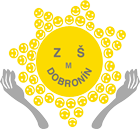 Naše škola a školka v Dobroníně se pravidelně zapojuje do kulturního života v obci a svými výrobky a dárky dělá radost nejen místním seniorům. Děti nacvičují vystoupení při nejrůznějších příležitostech v průběhu roku a před Vánocemi vyrábějí dárky do Domova pro seniory ve Ždírci.Nyní jsme se rozhodli zúčastnit se soutěže Srdce s láskou darované a předat „naše srdce“ lidem, kteří si podle našeho názoru také zaslouží uznání a poděkování za jejich přínos a služby veřejnosti. A protože „řidič, ten tvrdej chleba má“, putovalo naše srdce do Dopravního podniku města Jihlavy, který zajišťuje hromadnou městskou dopravu v našem krajském městě.Zaměstnanci Dopravního podniku pro nás připravili skvělý výlet do jejich působiště. Přijel si pro nás „Duklácký“ autobus pro V.I.P. pasažéry s usměvavým řidičem, který nám zároveň dělal průvodce po celém objektu. Dozvěděli jsme se spoustu zajímavých věcí z historie i současnosti této společnosti a mohli jsme si vyzkoušet sedadlo řidiče trolejbusu. Na závěr exkurze naši žáci předali s poděkováním svoje dílo řediteli Dopravního podniku, který přislíbil, že si dárek pověsí ve své pracovně.Zažili jsme spoustu zábavy samotným tvořením díla a strávili jsme příjemné a poučné dopoledne s lidmi, kteří nás přibližují z místa na místo a kteří se přiblížili k našemu srdci…